In einer Deutsch (NMS, 8. Schulstufe) lest ihr das Buch "Die Welle", oder schaut euch gemeinsam den Film aus dem Jahr 2008 an.Erstelle ein Dokument in einem Textverarbeitungsprogramm. Fasse darin den Inhalt von "Die Welle" zusammen und gib das Dokument anschließend ab oder lade es hoch! (Länge cirka 300 Wörter)Diskutiere mit deinen Schulkolleginnen und Schulkollegen über "Die Welle"!Welche Szenen haben dich besonders beeindruckt und warum?Mit welchen Charakteren konntest du dich besonders gut identifizieren?Was denkst du über den Lehrer Ben Ross bzw. Rainer Wenger? Was hätte er anders machen sollen? Was hat er, deiner Meinung nach, gut gemacht?Denkst du, dieses Projekt wäre in deiner Schule ähnlich ausgegangen?In diesem Wortgitter befinden sich 8 Wörter zum Thema Nationalsozialismus. Finde diese.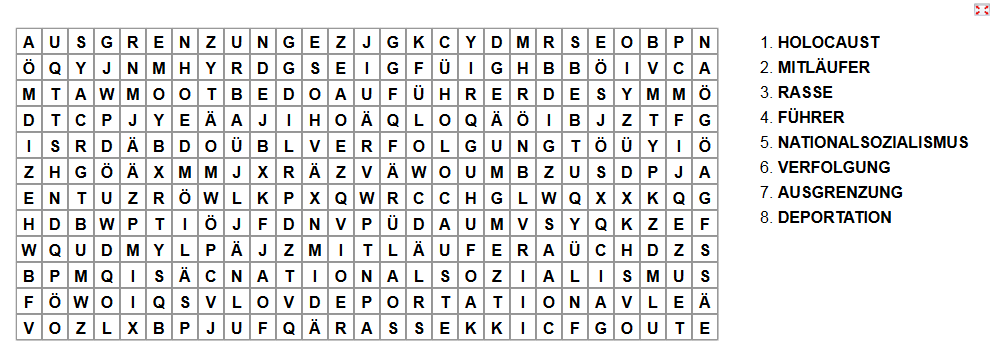 